Государственное автономное образовательное учреждение дополнительного профессионального образования«Ленинградский областной институт развития образования»Аналитический отчето результатах мониторинга объективной ВСОКО
в общеобразовательных организациях Ленинградской области2023СодержаниеВведениеМониторинг сформированности объективной внутренней системы оценки качества образования (далее – ВСОКО) в части эффективности функционирования муниципальных/внутришкольных систем профилактики учебной неуспешности обучающихся в общеобразовательных организациях Ленинградской области (далее – мониторинг) проведен в соответствии с распоряжением Комитета общего и профессионального образования Ленинградской области от 24.05.2023 №1319-р в целях реализации мероприятия «Создание региональных оценочных инструментов для проведения внутрирегионального анализа оценки качества образования» в рамках комплекса процессных мероприятий «Развитие системы оценки и контроля качества образования» подпрограммы «Обеспечение условий развития современного образования» государственной программы Ленинградской области «Современное образование Ленинградской области», утвержденной постановлением Правительства Ленинградской области от 14 ноября 2013 года № 398.Мониторинг является частью мониторинговых исследований по оценке качества образования в соответствии с пунктом 4.3.5 государственного задания ГАОУ ДПО «Ленинградский областной институт развития образования» на оказание государственных услуг на 2023 год, утвержденного распоряжением комитета общего и профессионального образования Ленинградской области от 27 декабря 2022 года No 2702-р «Об утверждении государственного задания на оказание государственных услуг на 2023 год и плановый период 2024-2025 годов государственному автономному образовательному учреждению дополнительного профессионального образования «Ленинградский областной институт развития образования».				Мониторинговое исследование осуществлено в общеобразовательных организациях Ленинградской области, реализующих образовательные программы начального, основного и среднего общего образования. 		Цель мониторинга: выявить уровень сформированности объективной и сбалансированной внутришкольной системы оценки качества образования в образовательных организациях Ленинградской области в части эффективности функционирования муниципальных/ внутришкольных систем профилактики учебной неуспешности обучающихся.		Задачи мониторинга:– разработать диагностический инструментарий;
−  провести мониторинг;− провести анализ результатов мониторинга с целью установления факторов и условий, влияющих на эффективность ВСОКО.	Объект исследования: уровень сформированности объективной и сбалансированной внутришкольной системы оценки качества образования в образовательных организациях Ленинградской области.			
Предмет исследования: уровень сформированности объективной и сбалансированной внутришкольной системы оценки качества образования в образовательных организациях Ленинградской области в части эффективности функционирования муниципальных/ внутришкольных систем профилактики учебной неуспешности обучающихся. Методы мониторинга: анкетирование, анализ статистической информации, проведенный на основе метода педагогической квалиметрии по данным отчетов, сформированных в ГИС «Современное образование Ленинградской области» (далее – ГИС «СОЛО»), обобщение, ранжирование, классификация, кластеризация, интерпретация. Объем выборки: мониторинг проводится на генеральной совокупности всех оцениваемых объектов, в роли которых выступают общеобразовательные организации Ленинградской области.Мониторинг проведен на основе метода педагогической квалиметрии по данным отчетов, предоставленных образовательными организациями в ГИС «СОЛО».Для проведения сравнительного анализа уровня эффективности внутренней системы оценки качества образования использовались данные модуля многоуровневой системы оценки качества ГИС «СОЛО» (далее – модуль МСОКО), раздел «Отчёты уровня регионального УО» за 1 и 2 полугодия и итоги 2021/2022 учебного года, за 1 и 2 полугодия и итоги 2022/2023 учебного года.	Данные, полученные путем анкетирования администрации школ, позволили дополнить информацию об эффективности ВСОКО образовательных организаций Ленинградской области. Вопросы анкеты затрагивали нормативное, кадровое и информационное обеспечение функционирования ВСОКО.Характеристика участников мониторингаВ рамках мониторинга эффективности внутренней системы оценки качества образования проведен анализ данных на основе отчетов ГИС «СОЛО» 351 образовательной организации 17 муниципальных районов (далее – МР) и одного городского округа (далее – ГО) Ленинградской области. Распределение количества и доли образовательных организаций в разрезе МР/ГО представлено в таблице 1.Таблица 1. Распределение количества и доли ОО – участников мониторингаС целью получения дополнительной информации о нормативном, кадровом и информационном обеспечении функционирования ВСОКО проведено анкетирование администраций 319 образовательных организаций.  Образовательные организации Подпорожского и Сланцевского районов не приняли участия в анкетировании. В связи с этим результаты данных районов учтены только при анализе данных ГИС «СОЛО». Распределение количества и доли участников анкетирования представлено в таблице 2.Таблица 2. Распределение количества и доли ОО – участников анкетированияАнализ показателей эффективности ВСОКОУспеваемость обучающихся Успеваемость (степень обученности) обучающихся рассчитывается как доля обучающихся, получивших положительные отметки по итогам промежуточной аттестации, от общего количества обучающихся в образовательной организации (в МР/ГО). Данный показатель отражает результаты массового уровня обученности, т.е. насколько в целом обучающиеся справляются с освоением основной образовательной программы.Средние значения доли успевающих обучающихся по всем образовательным организациям МР/ГО за 2021/2022 и 2022/2023 учебные годы представлены в таблице 3. Зеленым цветом в таблице  указаны значения показателя, которые выше среднего по региону за указанный период. Желтым цветом обозначены ячейки таблицы, отражающие  первые три места при ранжировании, серым – последние три места.Таблица 3. Ранжирование районов по показателю СО (степени обученности)На диаграмме 1 отражено изменение мест при ранжировании образовательных организаций за последние два учебных года.  Данные диаграммы наглядно показывают, что в первую пятерку лидеров по показателю успеваемости обучающихся входят в течение двух прошедших лет такие МР как Сланцевский, Волосовский, Ломоносовский, Гатчинский и Тихвинский МР. Успеваемость обучающихся Тосненского, Лужского, Кингисеппского и Кировского районов во втором полугодии 2022/2023 учебного года повысилась, что позволило указанным районам переместиться на более высокие позиции. Ухудшение положения наблюдается во Всеволожском, Киришском, Бокситогорском районах и Сосновоборском ГО. Стабильно низкие результаты по данному показателю у Волховского, Приозерского и Подпорожского районов. Муниципальным методическим службам рекомендуется принять меры по выявлению факторов способствующих снижению учебной успешности обучающихся и внесению необходимых изменений в образовательный процесс школ, показавших наиболее низкие результаты. 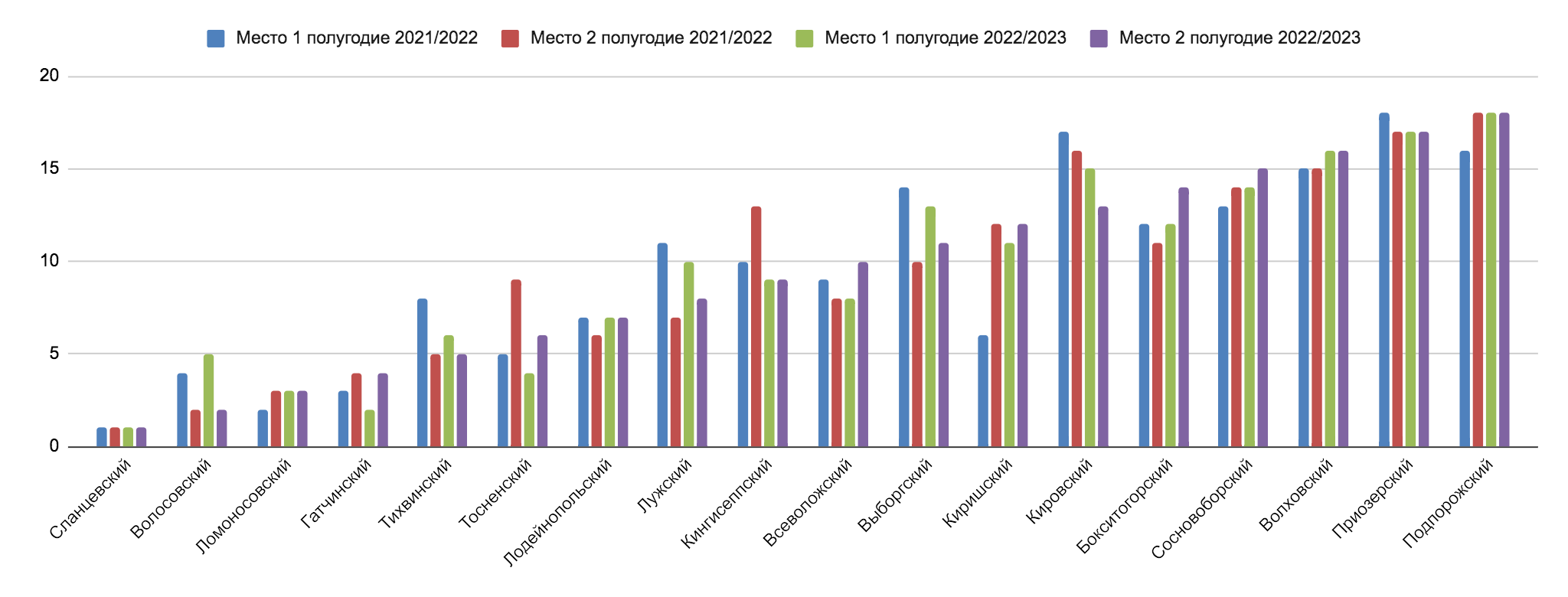 Диаграмма 1. Динамика мест МР/ГО по показателю степени обученности за период 2021/2022 и 2022/2023 учебные годыКачество обученностиКачество обученности рассчитывается как доля обучающихся, получивших отметки “4” и “5” по итогам промежуточной аттестации, от общего количества обучающихся в образовательной организации (в МР/ГО). Данный показатель отражает результаты высокого уровня обученности, т.е. долю обучающихся, которые справляются с освоением основной образовательной программы на повышенном и высоком уровнях.Средние значения доли обучающихся, успевающих на “4” и “5”, по всем образовательным организациям МР/ГО за 2021/2022 и 2022/2023 учебные годы представлены в таблице 4. Зеленым цветом в таблице указаны значения показателя, которые выше среднего по региону за указанный период. Желтым цветом обозначены ячейки таблицы, отражающие  первые три места при ранжировании, серым – последние три места.Таблица 4. Ранжирование районов по показателю КО (качество обученности)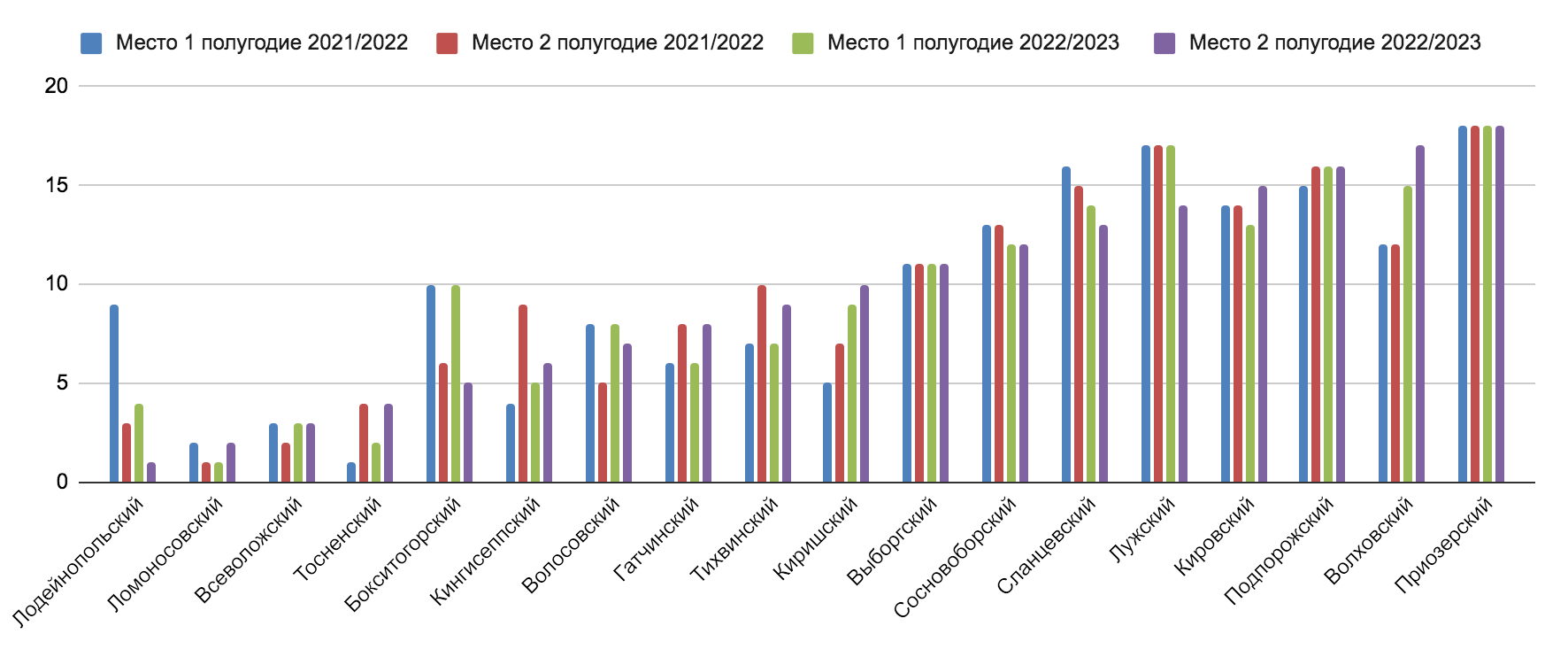 Диаграмма 2. Динамика мест МР/ГО по показателю качества обученности за период 2021/2022 и 2022/2023 учебные годыЛидерами по данному показателю являются Лодейнопольский, Ломоносовский, Всеволожский, Тосненский и Бокситогорский районы. Улучшили значения данного показателя в 2022/2023 году по сравнению с предыдущим годом Тихвинский и Кингисеппский районы. Несмотря на некоторое улучшение позиций Сосновоборского ГО, Сланцевского и Лужского районов, их показатели качества обученности все еще ниже средних по региону. Снизили свои позиции Волосовский и Киришский районы. Худшие показатели у Подпорожского, Волховского и Приозерского районов.Рекомендуется организовать межрайонное взаимодействие на уровне муниципальных методических служб и образовательных организаций для диссеминации опыта успешных практик районов-лидеров в образовательных округах.Средние результаты контрольных работСредняя результативность контрольных работ по МР/ГО определяется по результатам контрольных работ, проведенных по предметам учебного плана в каждой ОО. Условием качества по данному показателю считается результативность более 60%. При этом выделяются три уровня результативности от 0% до 59% – низкий уровень; от 60% до 69% – достаточный уровень;от 70% до 100% – оптимальный уровень.Средние значения результатов выполнения контрольных работ по итогам 1 и 2 полугодий 2021/2022 и 2022/2023 учебных годов и значения показателя МР/ГО при ранжировании по региону приведены в таблице 5. Зеленым цветом в таблице выделены ячейки со значениями показателя на оптимальном уровне, сиреневым – на достаточном.Таблица 5. Ранжирование районов по средним результатам контрольных работ 
в течение 2021/2022 и 2022/2023 учебных годов в разрезе МР/ГОАнализ данных таблицы 5 показывает, что все МР/ГО, кроме одного района, в течение двух лет остаются по рассматриваемому показателю на оптимальном уровне. Однако средняя результативность выполнения контрольных работ не превышает 77% и есть еще значительный резерв для увеличения значения данного показателя у каждого МР/ГО. На данный факт необходимо обратить внимание муниципальным методическим службам и провести более подробный анализ результатов деятельности образовательных организаций по данному направлению с целью выявления факторов, способствующих снижению риска учебной неуспешности и увеличению результативности.Среднее значение результатов образовательных организаций Лужского района соответствует верхней границе достаточного уровня, но незначительно уменьшилось в 2023 году. Несколько десятых доли в значении результативности отделяет данный район от регионального уровня. Анализ результатов по данному показателю в районе позволит выявить образовательные организации, находящиеся на наиболее низком уровне, и провести с ними адресную работу.Сравнение результатов контрольных работ с индексом ожидаемых результатов обученияИндивидуальный ожидаемый результат обучения (уровень возможностей учащегося) – Инд. ИРО – рассчитывается как итоговая отметка по предмету за предыдущий период, по которому проводится контрольная работа, в бальном выражении: (2,3,4,5) умноженная на 20. Условием качества по данному показателю считается Инд. ИРО 60% и более. При этом выделяются три уровня результативности:40% – низкий; 60%  – базовый;80% – повышенный;100% – высокий.Индекс ожидаемой результативности (планируемый результат обучения) в классе – ИРО – рассчитывается как отношение суммы всех Инд. ИРО учащихся к количеству выполнявших контрольную работу учащихся умноженное на 100.Сравнение полученных результатов обучения с ожидаемыми по каждому классу определяется на основании предметов, по которым разница между результатами контрольных работ и ИРО (ожидаемыми результатами обучения) составляет 10% и более. В случае, если результаты контрольных работ меньше интегрального показателя реальных учебных возможностей учащихся на 10% и более, этот предмет выделяется как проблемный. 	При сравнении выделяется три уровня значений показателя:0%-4% – оптимальный;5%-9% – достаточный;10% и свыше – критический.В таблице 6 представлены средние значения сравнения результатов контрольных работ по предметам с ожидаемыми результатами обучения в разрезе МР/ГО за 2021/2022 и 2022/2023 уч. гг.	Необходимо отметить, что в большинстве МР/ГО Ленинградской области значение рассматриваемого показателя лежит на оптимальном уровне. Исключение составляют Подпорожский и Приозерский районы, у которых значения показателя находятся на достаточном уровне. Вместе с тем у Подпорожского района наблюдается положительная динамика, у Приозерского – отрицательная. Руководителям ОО данных районов следует обратить внимание на работу педагогов с обучающимися, у которых результаты сравнения Инд. ИРО с итогами контрольных работ превышают 10%.Таблица 6.  Ранжирование районов по выполнению  контрольных работ 
в сравнении с ИРО в течение 2021/2022 и 2022/2023 уч. гг.Графическое представление данных представлено на диаграмме 3.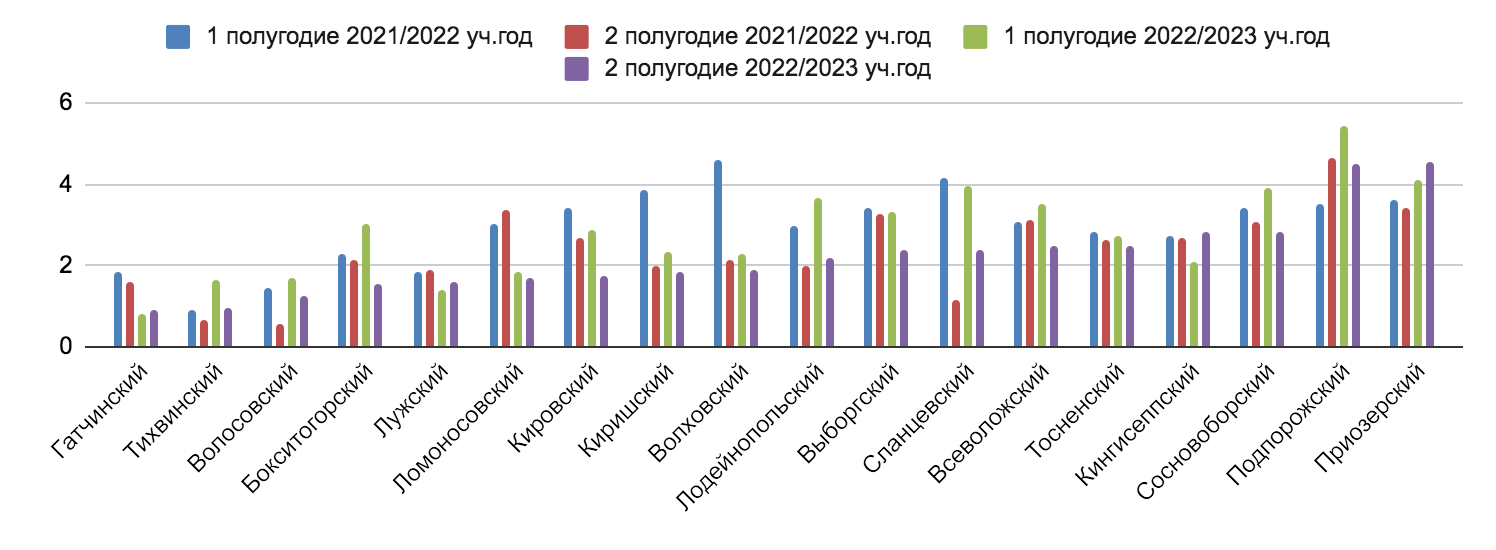 Диаграмма 3. Динамика выполнения  контрольных работ  в сравнении с ИРО в течение 2021/2022 и 2022/2023 уч. гг.Уровень освоения предметовЗначения показателя уровня освоения предметов рассчитываются по результатам выполнения контрольных работ по предметам в среднем по классу (классо-предметов).В таблицах 7 и 8 приведены средние значения показателей по МР/ГО по  высокому и низкому уровням освоения предметов обучающимися в течение двух лет.Низким уровнем считается выполнение контрольных работ  с результативностью ниже 60%, высоким уровнем – результативность выше 70%.Таблица 7.  Ранжирование районов по доле классо-предметов, 
освоенных на высоком уровне в течение 2021/2022 и 2022/2023 уч. гг.Высокий уровень освоения предметов в большей степени (более 70% классо-предметов) показали обучающиеся таких МР как Кингисеппский, Ломоносовский, Волховский, Приозерский, Волосовский и Лодейнопольский.Графическое представление динамики доли  классо-предметов, освоенных на высоком уровне в течение 2021/2022 и 2022/2023 уч. гг. отражено на диаграмме 4. 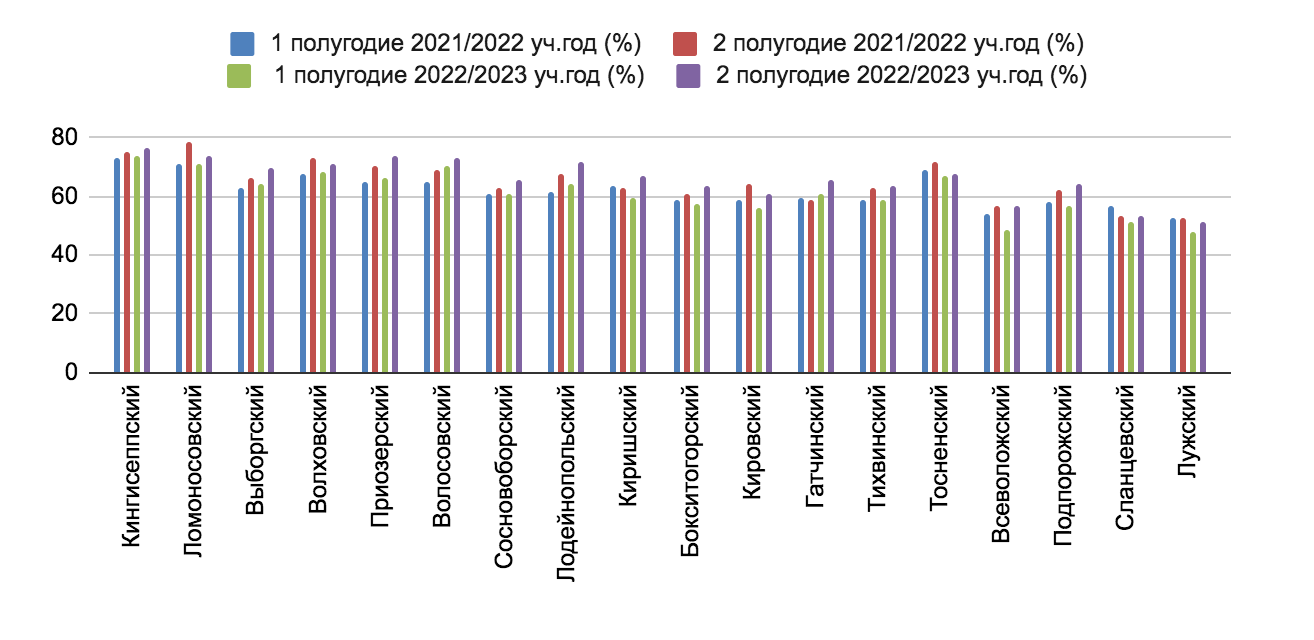 Диаграмма 4. Динамика доли классо-предметов, освоенных на высоком уровне в течение 2021/2022 и 2022/2023 учебных годов в разрезе МР/ГОТаблица 8. Ранжирование районов по доле классо-предметов, 
освоенных на низком уровне в течение 2021/2022 и 2022/2023 уч. гг.Наглядно данные таблицы 8 представлены на диаграмме 5. В первом полугодии учебного года как правило наблюдается более высокая доля классо-предметов, освоенных на низком уровне. Ко второму полугодию 2022/2023 учебного года более 5% классо-предметов освоены на низком уровне в Гатчинском, Тихвинском, Тосненском, Всеволожском и Подпорожском районах. В Сланцевском МР 14,1%, в Лужском МР 17,23% классо-предметов освоены на низком уровне. 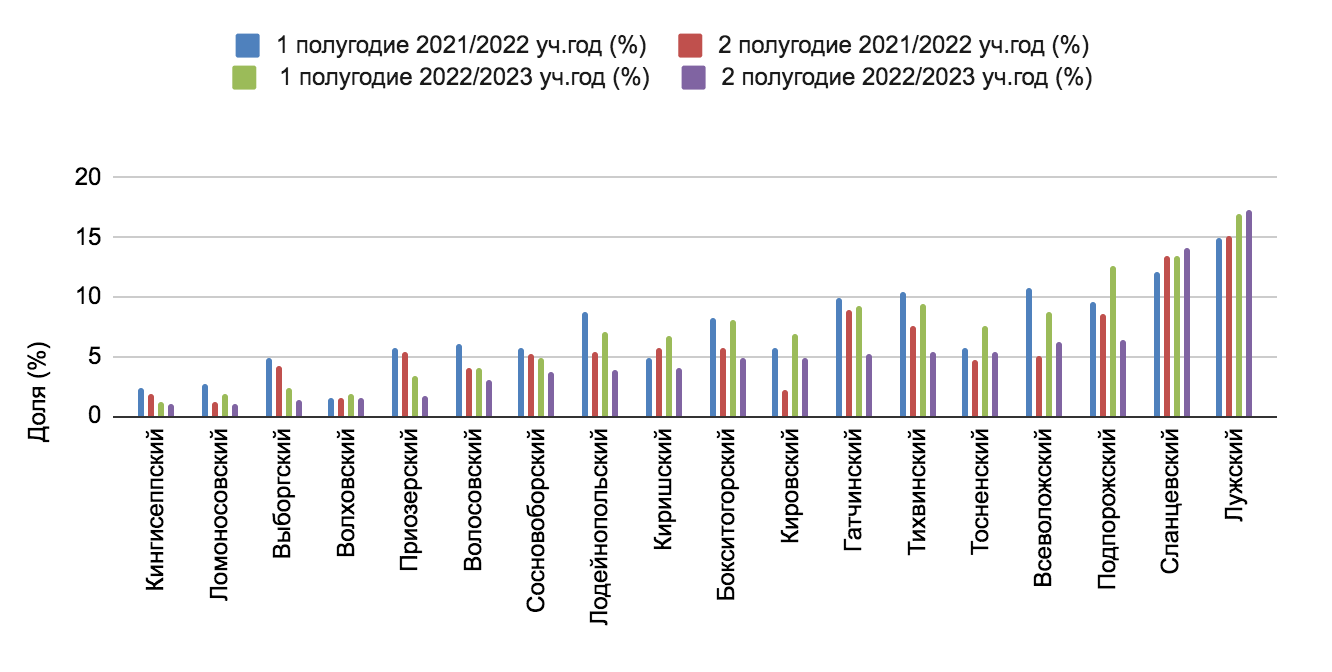 Диаграмма 5. Динамика доли классо-предметов, освоенных на низком уровне в течение 2021/2022 и 2022/2023 учебных годов в разрезе МР/ГОДоля проблемных компонентов в деятельности образовательных организацийВ качестве проблемных компонентов в деятельности образовательных организаций рассматриваются проблемные компоненты в освоении образовательной программы обучающимися и проблемные компоненты в работе учителей. Средние значения доли проблемных компонентов в целом по всем образовательным организациям муниципальных районов/городского округа отражены в таблице 9. Зеленым цветом в таблице отмечены значения показателя ниже среднего по региону, красным – выше. В динамике снижение значения показателя является положительной тенденцией, в таблице оно отмечено также зеленым цветом, повышение значения – красным.Таблица 9.  Доля проблемных компонентов в деятельности ОО 
за два года в разрезе МР/ГОНаглядное представление о динамике доли проблемных компонентов за два года отражает диаграмма 6. Сплошная голубая область диаграммы отражает результаты 2021/2022 учебного года, столбцами обозначены результаты 2022/2023 учебного года.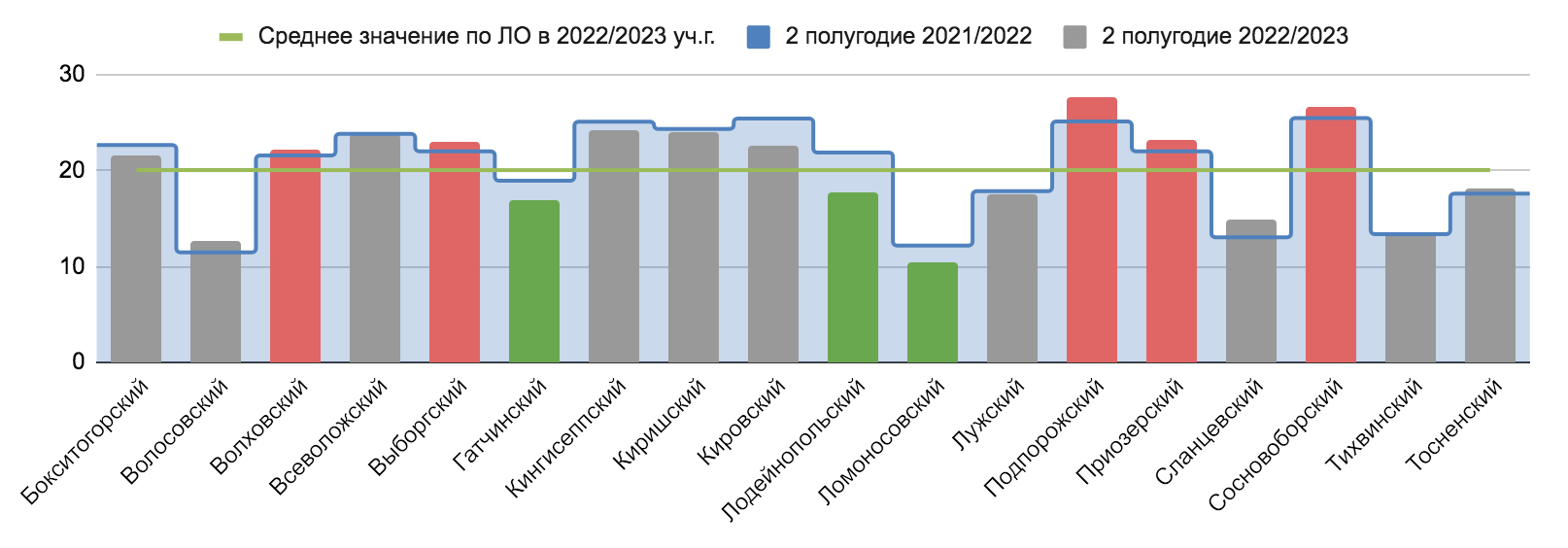 Диаграмма 6. Динамика доли проблемных компонентов в деятельности ОО за 2021/2022 и 2022/2023 уч. гг. в разрезе МР/ГОАнализ данных диаграммы 6 показывает, что Гатчинский, Лодейнопольский, и Ломоносовский МР являются наиболее эффективными в данном направлении деятельности. Доля проблемных компонентов в ОО данных районов на протяжении двух лет остается ниже среднего показателя по региону и продолжает снижаться.Значение доли проблемных компонентов, являясь выше среднего по региону, продолжает повышаться в таких районах как Волховский, Выборгский, Подпорожский, Приозерский и в Сосновоборском городском округе. Данный факт способствует увеличению риска учебной неуспешности обучающихся школ в указанных МР/ГО.Доля учащихся с проблемами в обученииОдним из слагаемых доли проблемных компонентов в деятельности ОО является доля учащихся с проблемами в обучении. Средние значения доли обучающихся с проблемами в обучении в целом по всем образовательным организациям  МР/ГО за последние два полугодия 2021/2022 и 2022/2023 учебных годов представлены в таблице 10.Зеленым цветом в таблице отмечены значения показателя ниже среднего по региону, красным – выше. В динамике снижение значения показателя является положительной тенденцией, в таблице оно отмечено также зеленым цветом, повышение значения – красным.Таблица 10.  Доля учащихся с проблемами в обучении за два года в разрезе МР/ГОДанные диаграммы 7 наглядно показывают, что в 13 МР/ГО во втором полугодии 2022/2023  учебного года снижена доля обучающихся с проблемами в обучении. Лидерами являются Волосовский, Гатчинский, Ломоносовский, Лужский и Тосненский МР, в которых значение данного показателя в течение двух лет продолжает снижаться и находится ниже среднего по региону. Статистически значимое увеличение значений данного показателя отмечается в Подпорожском и Сланцевском районах. 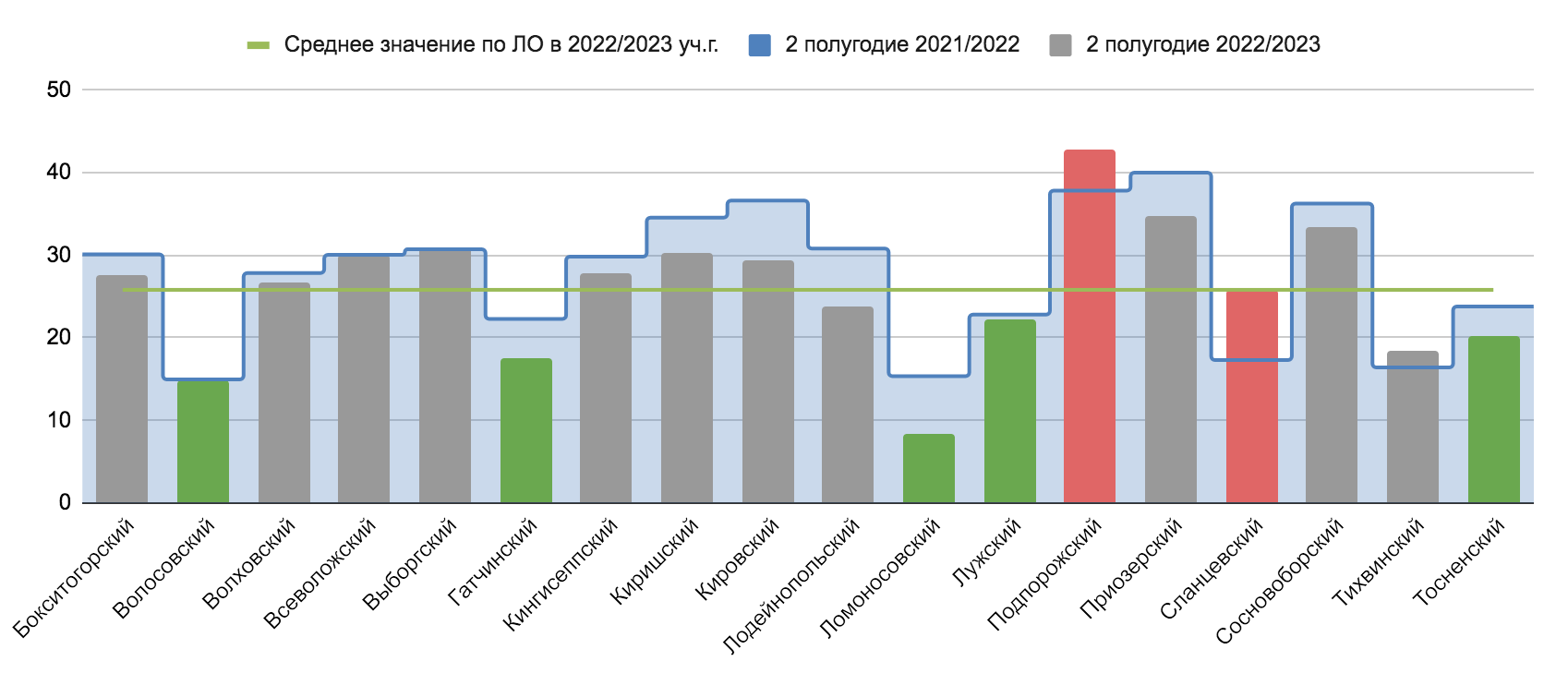 Диаграмма 7. Динамика доли обучающихся с проблемами в обучении за 2021/2022 и 2022/2023 уч. гг. в разрезе МР/ГОДополнительное представление об уровне рассматриваемого показателя в каждом из районов позволяет получить диаграмма 8. На диаграмме 8 в виде столбцов представлен разброс доли учащихся с проблемами в обучении в разрезе школ района во 2 полугодии 2022/2023 учебного года. Нижняя граница столбика показывает наименьшее значение показателя  среди всех школ, верхняя – наибольшее. Большая высота столбика говорит о большом разбросе значений показателя в разных школах района, небольшая высота столбика показывает, что школы района находятся примерно на одном уровне по данному показателю. 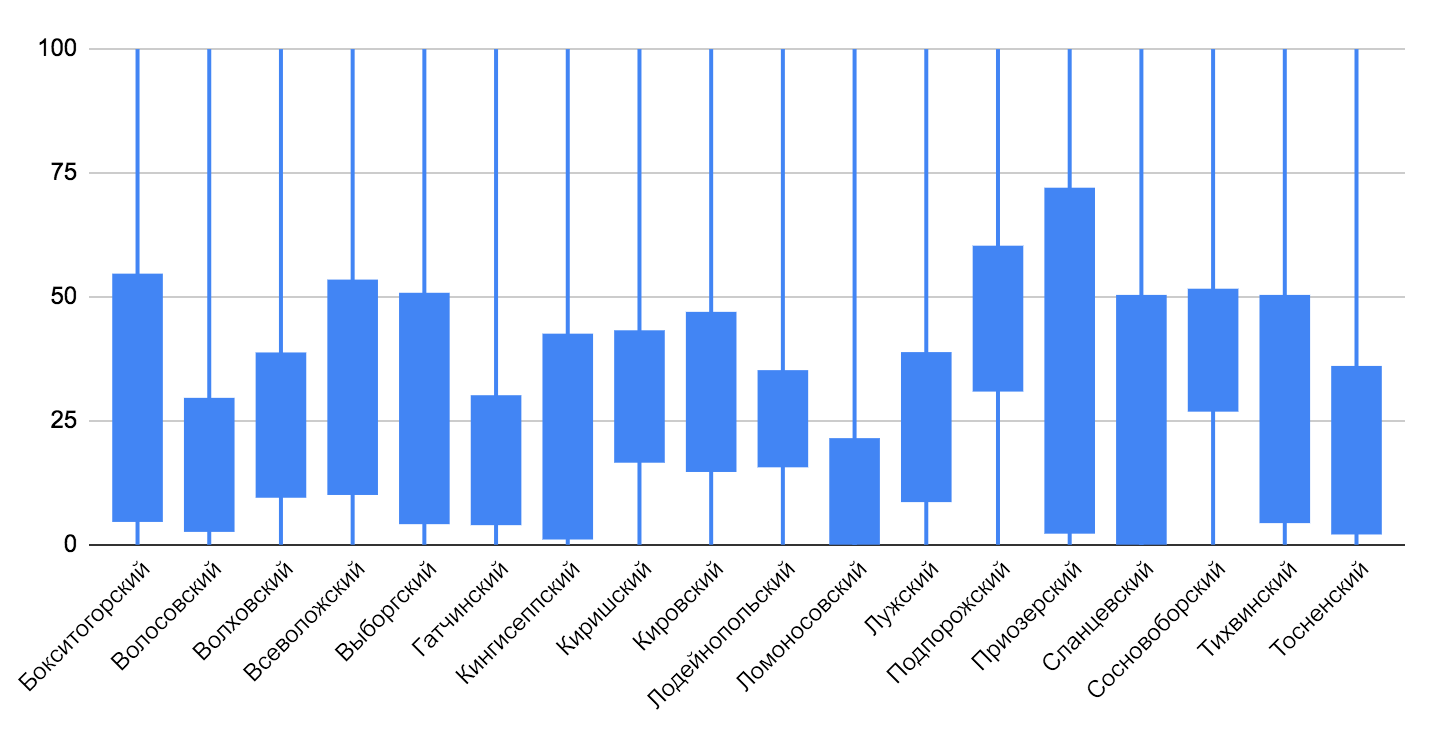 Диаграмма 8. Разброс доли учащихся с проблемами в обучении в школах МР/ГО во 2 полугодии 2022/2023 учебного годаАнализ диаграммы позволяет отметить, что в школах Волосовского, Гатчинского, Ломоносовского районов школы находятся примерно на одном уровне, доля обучающихся с проблемами в обучении в них не превышает 30%. Тогда как в Бокситогорском, Всеволожском, Выборгском, Приозерском, Сланцевском и Тихвинском МР есть школы, у которых значение показателя равно 5%, а в других школах оно равно 50% и более. Поэтому в данном случае недостаточно опираться только на среднее значение показателя по району.Доля учителей, имеющих в своей деятельности проблемные компонентыВторым слагаемым доли проблемных компонентов образовательных организаций является доля учителей, имеющих в своей деятельности проблемные компоненты. К числу проблемных компонентов относятся следующие показатели:количество обучающихся с одной 4;количество обучающихся с одной 3;количество неуспевающих обучающихся;количество не аттестованных обучающихся;количество обучающихся, не освоивших требования стандарта;низкий уровень контрольных работ;оценочные показатели ниже 60%;разрыв результатов контрольных работ и оценочных показателей.В таблице 11 красным цветом выделены значения показателя, превышающие среднее значение по региону, зеленым цветом – значения ниже среднего. Положительная динамика значений показателя (уменьшение доли учителей) отмечена зеленым цветом, отрицательная (увеличение доли учителей)  – красным.Таблица 11. Доля учителей, имеющих проблемные компоненты в своей деятельности 
за 2021/2022 и 2022/2023 уч. гг., в разрезе МР/ГОВизуализация динамики доли учителей, имеющих проблемные компоненты в своей деятельности, представлена на диаграмме 9. Анализ данных диаграммы показывает, что наибольший прирост значения доли учителей, имеющих 5 и более проблемных компонентов, наблюдается в Волосовском, Волховском, Подпорожском, Сланцевском МР и в Сосновоборском  ГО.За период 2021/2022 и 2022/2023 уч. гг. значительно снизить долю учителей, имеющих 5 и более проблемных компонентов в своей деятельности, удалось Кировскому, Гатчинскому, Лодейнопольскому и Ломоносовскому  районам. Доля учителей, имеющих 10 и более проблемных компонентов снизилась в Гатчинском, Кингисеппском, Киришском, Кировском, Ломоносовском, Лужском и Тосненском районах.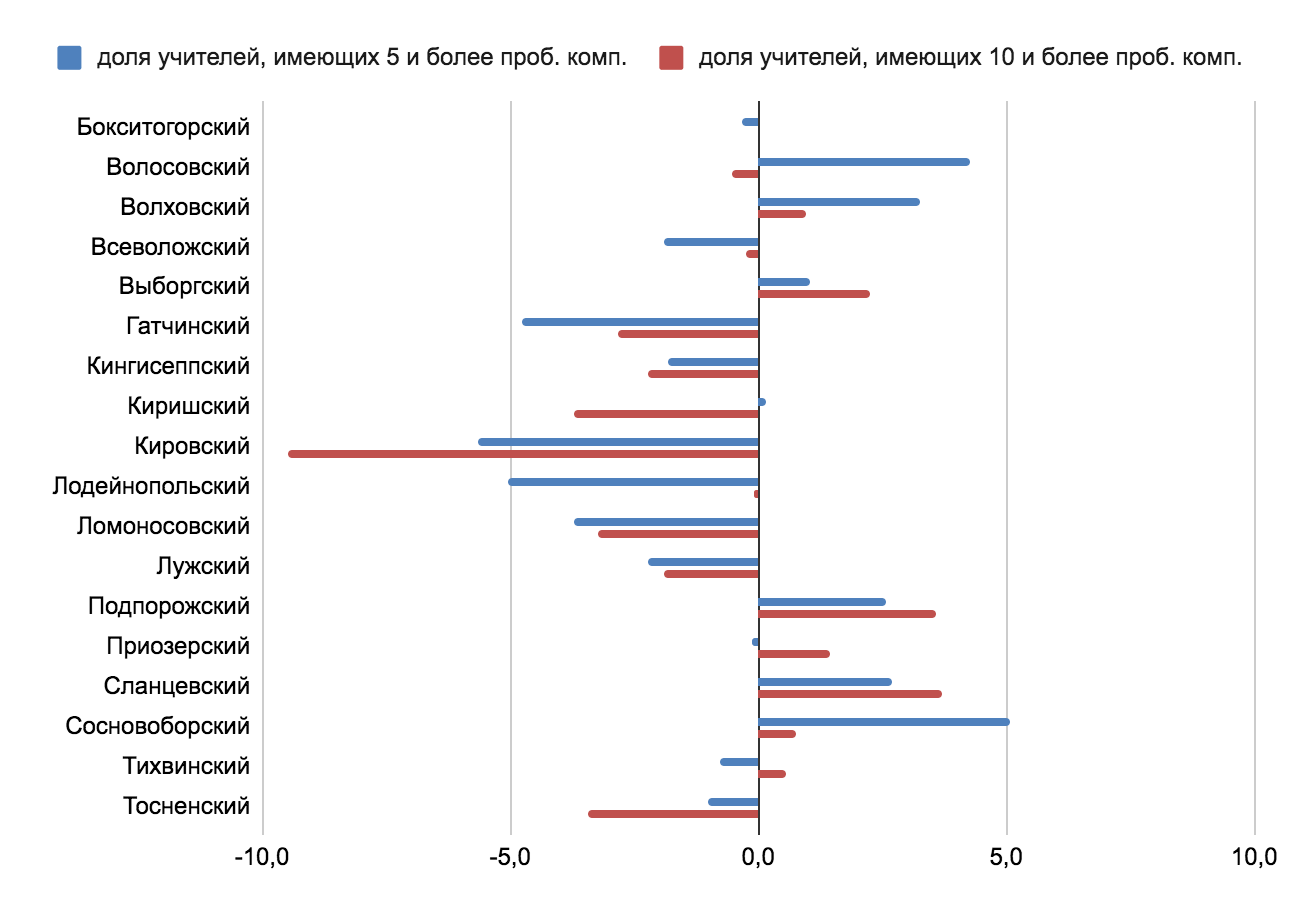 Диаграмма 9. Динамика доли учителей, имеющих проблемные компоненты в своей деятельности за 2021/2022 и 2022/2023 уч. гг.Аналогично предыдущему показателю можно дополнить информацию с помощью данных о доле учителей, имеющих проблемные компоненты в своей деятельности, отраженных на диаграмме в разрезе школ МР/ГО.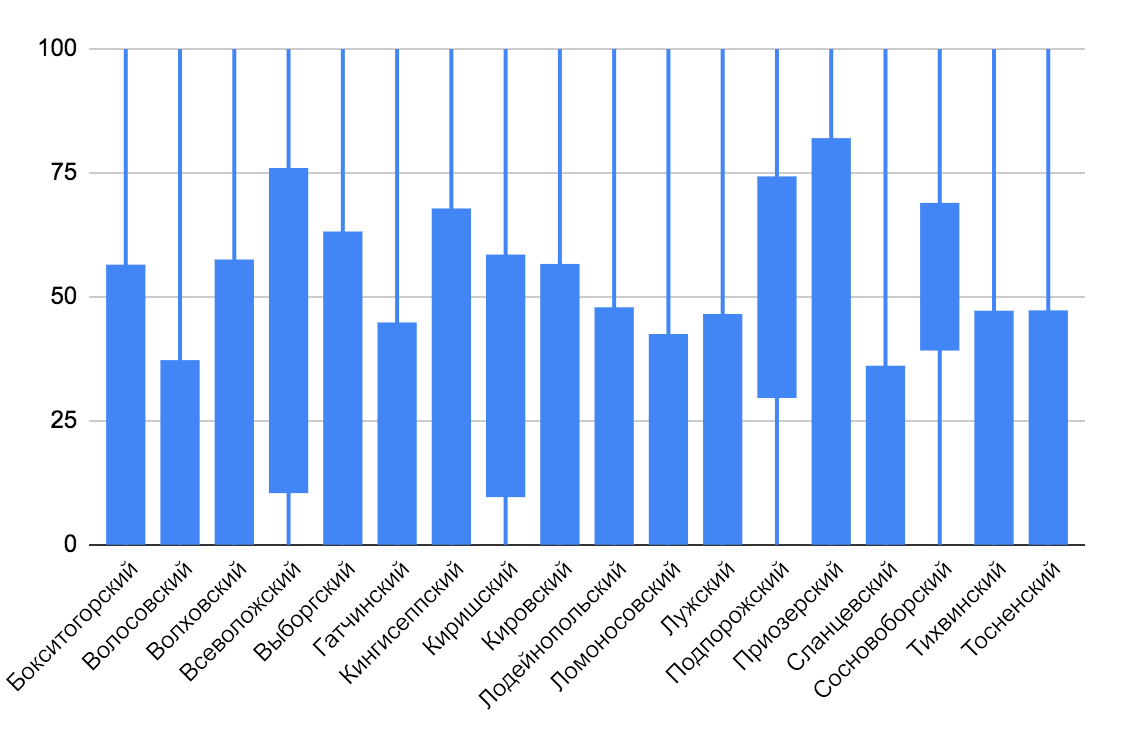 Диаграмма 10. Разброс доли учителей, имеющих проблемные компоненты в деятельности, в школах МР/ГО.Анализ данных диаграммы 10 показывает, что практически во всех районах, кроме двух, наблюдается значительная дифференциация школ по рассматриваемому показателю. Исключение составляют Подпорожский МР и Сосновоборский ГО, в которых наблюдается меньшая дифференциация, но вместе с тем довольно значительная доля учителей, имеющих проблемы, во всех школах.Необходимо отметить тот факт, что в 14 МР есть школы, в которых работают учителя, не имеющие проблемных компонентов. Данная позитивная практика деятельности указанных  школ обязательно должна транслироваться в другие образовательные организации района и региона.Уровень эффективности управленческой деятельности 	Уровень эффективности управленческой деятельности 	ОО характеризуется такими показателями как количество проблемных компонентов вцелом, доля учителей, имеющих проблемные компоненты в своей деятельности, доля учащихся с проблемами в обучении. В качестве показателя неэффективности рассматривается среднее значение доли учителей, имеющих 5 и более проблемных компонентов, и доли учащихся с проблемами в обучении. Показатель эффективности рассчитывается как разность 100% и значения показателя неэффективности. По такому же принципу рассчитывается и среднее значение показателя эффективности управленческой деятельности по району. В ГИС “СОЛО” заданы три уровня эффективности:	ниже 80% – низкий;					от 80% до 85% – достаточный;			85% и выше – оптимальный. Средние значения МР/ГО по показателю уровня эффективности управленческой деятельности представлены в таблице 11.Таблица 11. Уровень эффективности управленческой деятельности 
в разрезе МР/ГО за 2021/2022 и 2022/2023 уч. гг.11 районов повысили уровень управленческой эффективности в 2023 году в среднем на 1%-6%. Снизили значение рассматриваемого показателя Сланцевский, Попорожский, Волосовский,  Волховский, Выборгский, Тихвинский МР и Сосновоборский ГО.Наибольшую отрицательную динамику показал Сланцевский МР, его результат уменьшился на 7,4%. Наглядное представление о динамике уровня управленческой эффективности отражает диаграмма 11.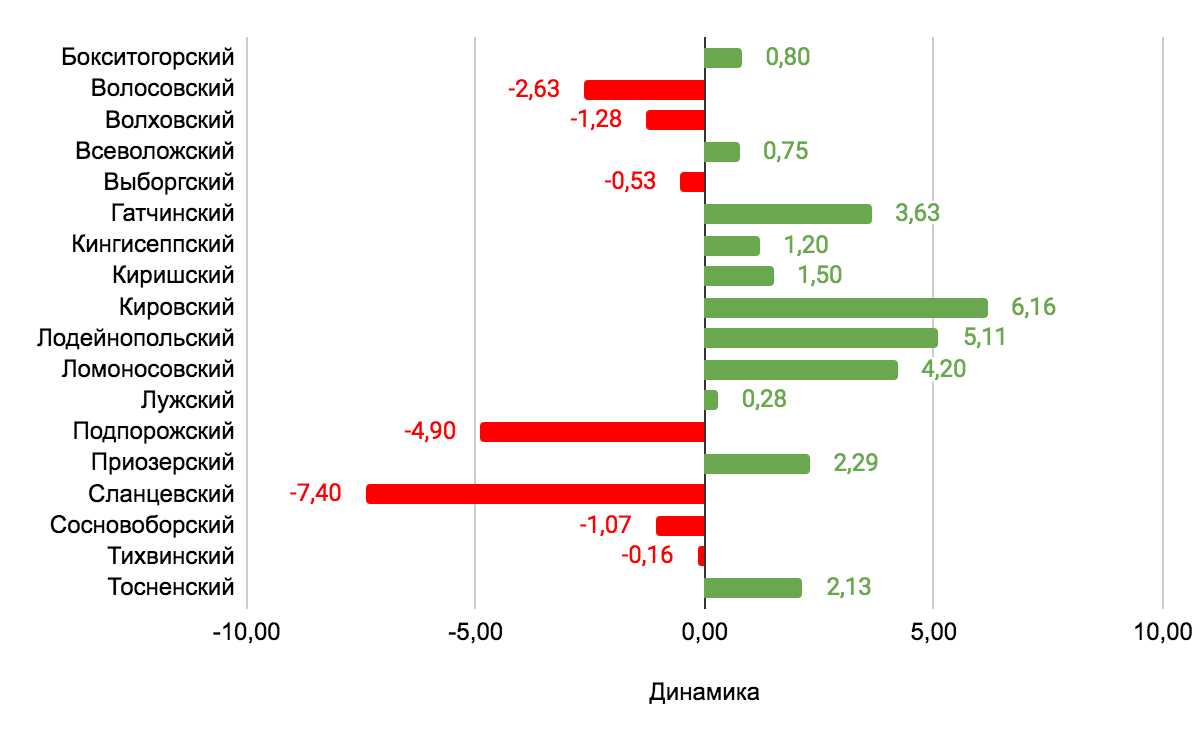 Диаграмма 11. Уровень эффективности управленческой деятельности 
в разрезе МР/ГО за 2021/2022 и 2022/2023 уч. гг.	С целью дифференциации районов по уровню эффективности управленческой деятельности был предпринят кластерный анализ по показателю “доля ОО, находящихся на низком уровне эффективности”. В результате данной процедуры определены 4 кластера МР/ГО. В 1-й кластер вошли 4 района, имеющие в составе менее 25% ОО на низком уровне эффективности, во 2-й кластер – 3 района, имеющие от 26% до 50% ОО на низком уровне, в 3-й кластер – 5 районов, в которых от 51% до 75% ОО на низком уровне, в 4-й кластер – 6 районов, в которых от 76% до 100% ОО на низком уровне. Данные о доле ОО, находящихся на определенном уровне, представлены в таблице 12.Таблица 12. Уровень эффективности управленческой деятельности в ОО в разрезе МР/ГО Полученные данные позволят в дальнейшем выстраивать адресную работу с МР/ГО по повышению уровня управленческой эффективности в ОО.Эффективность ВСОКОЗначение данного показателя для каждой образовательной организации складывается из суммы показателей рассмотренных выше. Эффективность ВСОКО в целом по району рассчитывается как интегральный показатель, учитывающий такие показатели как освоение образовательной программы и уровень эффективности управленческой деятельности. Информация о значениях всего комплекса показателей, отражающих уровень эффективности ВСОКО в 2022/2023 учебном году, представлена в Приложении 1.В Таблице 13 представлены значения интегрального показателя (ИП) уровня эффективности ВСОКО за 2021/2022 и 2022/2023 учебные годы в разрезе МР/ГО и их динамика.Таблица 13. Уровень эффективности ВСОКО 
за 2021/2022 и 2022/2023 учебные годы в разрезе МР/ГОНаглядное представление о динамике значений интегрального показателя уровня эффективности ВСОКО отражено на диаграмме 12.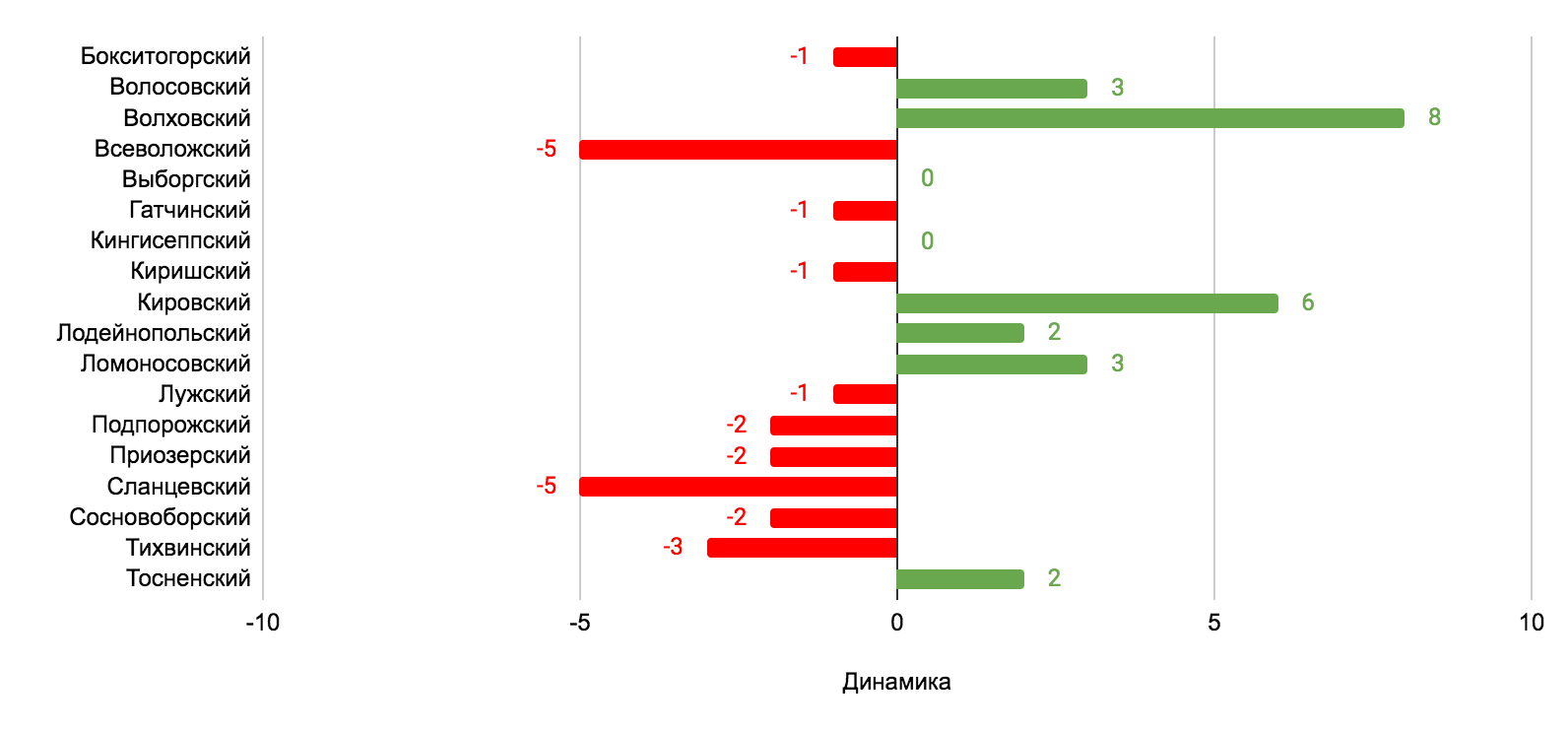 Диаграмма 12. Динамика позиций при ранжировании МР/ГО по уровню эффективности ВСОКО за 2021/2022 и 2022/2023 учебные годы в разрезе  II. Анализ данных анкетированияВ анкетировании приняли участие 319 образовательных организаций 15 МР и 1 ГО. Школы Подпорожского и Сланцевского районов не ответили на вопросы анкеты, в связи с чем невозможен полный статистический анализ данных по региону. Несмотря на указанный факт, определенные выводы о ситуации с ВСОКО в отдельных районах сделать можно.Актуальный адрес официального сайта ООПочти все участники  мониторинга указали актуальный адрес сайта образовательной организации, за исключением 14 ОО, которые вместо этого внесли юридический адрес, 13 ОО указали адрес электронной почты. Это говорит о невнимательности сотрудников, заполнявших поля формы мониторинга. Проверка работоспособности сайтов выявила, что не все сайты корректно загружаются. До сих пор еще есть сайты, которые размещены на платных площадках провайдеров и несвоевременная оплата приводит к тому, что официальный сайт образовательной организации становится недоступен для пользователей сети Интернет.Дата последних изменений, которые вносились  в Положение о ВСОКО в образовательной организацииТаблица 14. Распределение по годам количества утвержденных Положений о ВСОКО 
в разрезе МР/ГО.Данные таблицы 14 показывают, что основная доля ОО внесла изменения в Положение о ВСОКО в 2022 и 2023 годах, несмотря на то, что нормативные акты федерального уровня, требующие внесения изменений были утверждены в 2021 году.Так, например, “Порядок организации и осуществления образовательной деятельности по основным общеобразовательным программам – образовательным программам начального общего, основного общего и среднего общего образования” утвержден приказом Министерства просвещения Российской Федерации от 22 марта 2021 г. № 115.Однако остаются еще и те школы, в которых последние изменения в Положение о ВСОКО вносились в 2017, 2018, 2019, 2020 годах, несмотря на глобальные изменения в законодательстве в сфере образования, произошедшие за последние два года. 3. Повышение квалификации руководителей в области оценки качества образованияПодавляющее большинство руководителей ОО указали, что за последние три года проходили курсы повышения квалификации, содержание которых было так или иначе связано с оценкой качества образования. Только 20 директоров школ не повышали свою квалификацию в данном направлении. Подробный анализ полученных данных позволил выявить востребованные руководителями организации дополнительного профессионального образования, наиболее часто встречающиеся из них представлены в таблице 15.Таблица 15. Перечень организаций ДПО, в которые руководители ОО наиболее часто обращаются для повышения квалификации.Данные таблицы показывают, что большую часть курсов повышения квалификации руководители школ проходят в ГАОУ ДПО «Ленинградский областной институт развития образования». Вместе с тем пользуются популярностью и организации дополнительного профессионального образования Санкт-Петербурга, Москвы, Великого Новгорода и Саратова. Незначительное количество руководителей проходили повышение квалификации в организациях ДПО Барнаула, Воронежа, Екатеринбурга, Иваново, Ижевска,  Казани, Краснодара и Нижнего Новгорода. Необходимо отметить, что все организации, указанные участниками мониторинга, имеют лицензию на ведение образовательной деятельности, что подразумевает определенный уровень качества содержания и организации данных курсов.Тематика большей части курсов, пройденных руководителями, связана с управлением образовательной организацией, с рассмотрением вопросов организации перехода  на обновленные ФГОС, развитием школы с учетом различных условий деятельности. Однако, непосредственно вопросам оценки качества образования посвящены около 15% курсов повышения квалификации среди указанных руководителями. Из чего можно сделать вывод, что соответствующему направлению развития управленческих компетенций пока еще уделяется недостаточно внимания со стороны директоров школ.3. Повышение квалификации заместителей руководителей в области оценки качества образованияВ 319 образовательных организациях, участвовавших в анкетировании, работают 462 заместителя руководителей по учебно-воспитательной работе. В анкетах 306 школ указаны по одному заместителю, в 156 – по два заместителя. В анкетах 17 образовательных организаций указано, что в штатном расписании нет должности заместителя директора по УВР.Информация о наличии заместителей у руководителей и их количественном составе в каждом МР/ГО приведена в таблице 16.В общей сложности обработано 772 записи о прохождении обучения административными работниками. Подавляющее большинство заместителей руководителей проходили повышение квалификации по вопросам оценки качества образования, кроме 33 человек, которые отметили, что не обучались по данному направлению. Тематика курсов, которые проходили заместители разнообразнее той, которую указали руководители школ, в большей степени связана с оценкой качества образования.Таблица 16. Данные о повышении квалификации заместителей руководителей ОО в разрезе МР/ГОАнализ данных анкетирования позволил выявить образовательные организации, в которых заместители директоров еще не проходили повышение квалификации в области оценки качества образования. Муниципальным методическим службам при составлении плана повышения квалификации  рекомендуется обратить на данных административных работников особое внимание и в первую очередь направить на обучение.В таблице 17 приведен перечень организаций ДПО, в которые заместители руководителей обращаются для прохождения курсов повышения квалификации.Таблица 17. Перечень организации ДПО, в которые заместители руководителей наиболее часто обращаются для повышения квалификации.Третья часть (32,6%) всех курсов повышения квалификации пройдена заместителями руководителей в ГАОУ ДПО "Ленинградский областной институт развития образования". На втором месте по популярности (8,9%)  ГАОУ ВПО "Ленинградский государственный университет им. А.С. Пушкина", на третьем (6,9%) – АО "Академия "Просвещение"Кроме перечисленных в таблице 17 организаций ДПО в анкете указывались также региональные институты развития образования Краснодарского края, Республики Коми, некоммерческие и частные организации ДПО, функционирующие онлайн в сети Интернет, организации высшего образования Москвы и Санкт-Петербурга. На основании данных анкетирования можно сделать вывод, что заместители  больше руководителей погружены в тематику оценки качества образования.Выводы и рекомендацииАнализ результатов проведенного мониторинга позволяет сделать следующие выводы и рекомендации.В целях повышения эффективности управления качеством образования и формирования эффективной ВСОКО в каждой образовательной организации Ленинградской области в 2023/2024 учебном году муниципальным органам управления образованием необходимо решить следующие задачи:1. Совершенствование адресной модели повышения квалификации руководящих работников образовательных организаций.2. Реализация комплекса мер по повышению качества предметной подготовки обучающихся базового и повышенного уровней, скорректированного с учетом проведенного анализа по итогам 2021/2022 и 2022/2023 учебных годов. 3. Обеспечение функционирования внутренней системы оценки качества образовательных результатов, ориентированной на объективность и достоверность.			Для достижения поставленных задач необходимо обратить особое внимание на адресность в работе с педагогами и руководителями образовательных организаций: – выявить профессиональные дефициты по результатам оценок компетенций педагогических работников и руководителей по результатам исследований;– на основании выявленных дефицитов при проведении оценки компетенций руководителей организовать работу по оказанию адресной помощи руководителям, показавшим недостаточный уровень сформированности управленческих компетенций;– на основании выявленных по результатам оценки компетенций профессиональных дефицитов педагогических работников организовать системную работу по их восполнению.На основании вышеизложенного рекомендуется:органам местного самоуправления, осуществляющим управление в сфере образования Ленинградской области: Провести анализ информации, содержащейся в настоящем аналитическом отчете и на основании аналитических справок, полученных от муниципальных методических служб принять соответствующие управленческие решения, направленные на повышение эффективности управления качеством образования и внутренней системы оценки качества образования. 	При установлении случаев низкоэффективной работы администраций образовательных организаций и не достижения ими прогнозируемых результатов эффективности ВСОКО, организовать работу по административному контролю управленческой деятельности администраций образовательных организаций.Методическим службам муниципальных районов/городского округа провести дополнительный анализ деятельности образовательных организаций по показателям эффективности ВСОКО в разрезе муниципалитета и предоставить аналитические справки в орган местного самоуправления, осуществляющий управление в сфере образования;разработать адресные рекомендации по повышению эффективности управленческой деятельности для руководителей образовательных организаций, где выявлены случаи низкоэффективной работы администраций образовательных организаций, не достигших соответствующего уровня управления качеством образования. (средних по Ленинградской области).Приложение 1СВЕДЕНИЯ 
об уровне эффективности внутренней системы оценки качества образования в 2022/2023 учебном годуВведение3Характеристика участников мониторинга5Анализ показателей эффективности внутренней системы оценки качества образования7Анализ результатов анкетирования26Выводы и рекомендации	32Приложение34№Наименование МР (ГО)Количество ООДоля (%)от общего количества участников мониторинга1Бокситогорский123,42Волосовский174,83Волховский205,74Всеволожский3911,15Выборгский4312,36Гатчинский3810,87Кингисеппский164,68Киришский133,79Кировский174,810Лодейнопольский82,311Ломоносовский185,112Лужский195,413Подпорожский82,314Приозерский205,715Сланцевский92,616Сосновый Бор92,617Тихвинский185,118Тосненский277,7Всего351100,0№Наименование МР (ГО)Количество ОО(всего)Количество ОО,участвовавших 
в анкетированииДоля (%)от количества участников анкетирования1Бокситогорский12123,762Волосовский17165,023Волховский20206,274Всеволожский393912,235Выборгский43319,726Гатчинский383811,917Кингисеппский16165,028Киришский13134,089Кировский17175,3310Лодейнопольский882,5111Ломоносовский18185,6412Лужский19175,3313Подпорожский8--14Приозерский20206,2715Сланцевский9--16Сосновый Бор992,8217Тихвинский18185,6418Тосненский27278,46Всего351319№МР/ГО1 полугодие 2021/2022 уч.год1 полугодие 2021/2022 уч.год2 полугодие 2021/2022 уч.год2 полугодие 2021/2022 уч.год1 полугодие 2022/2023 уч.год1 полугодие 2022/2023 уч.год2 полугодие 2022/2023 уч.год2 полугодие 2022/2023 уч.год№МР/ГО%Значение по региону%Значение по региону%Значение по региону%Значение по региону1Бокситогорский96,111294,491196,051294,28142Волосовский98,39498,77297,63598,8423Волховский93,541593,431592,421692,48164Всеволожский96,99995,42896,77895,28105Выборгский95,771495,341095,561394,86116Гатчинский98,61397,29498,56297,5547Кингисеппский96,781094,391396,72996,0198Киришский97,7694,471296,181194,78129Кировский92,561792,581693,181594,311310Лодейнопольский97,69796,04697,17796,39711Ломоносовский99,14298,7398,42398,06312Лужский96,441195,82796,491096,37813Подпорожский92,861687,831890,281889,221814Приозерский91,311889,921790,781790,291715Сланцевский99,61199,12199,61199,06116Сосновоборский95,821393,641494,591494,21517Тихвинский97,56896,58597,31697,04518Тосненский97,97595,38998,26496,756Ленинградская область96,3894,9695,8995,321 полугодие 2021/2022 уч.год1 полугодие 2021/2022 уч.год2 полугодие 2021/2022 уч.год2 полугодие 2021/2022 уч.год1 полугодие 2022/2023 уч.год1 полугодие 2022/2023 уч.год2 полугодие 2022/2023 уч.год2 полугодие 2022/2023 уч.год№МР/ГО%Значение по региону%Значение по региону%Значение по региону%Значение по региону1Бокситогорский38,781038,26640,181039,8652Волосовский40,65840,39541,42838,3173Волховский37,181234,231235,651532,01174Всеволожский44,66341,27244,76341,3635Выборгский37,81134,61138,51135,88116Гатчинский40,93637,49841,94638,1787Кингисеппский42,1437,26942,08539,268Киришский41,19537,62740,45936,94109Кировский35,931433,921436,271333,61510Лодейнопольский40,27941,15342,34442,48111Ломоносовский45,45242,96145,76141,41212Лужский33,081730,741733,961733,741413Подпорожский34,71532,191634,811633,521614Приозерский32,231828,821832,261830,291815Сланцевский34,461632,441535,721434,551316Сосновоборский36,121333,981336,61235,51217Тихвинский40,68736,841041,71738,15918Тосненский46,14140,56445,28241,024Ленинградская область39,0236,3739,4337,001 полугодие 2021/2022 уч.год1 полугодие 2021/2022 уч.год2 полугодие 2021/2022 уч.год2 полугодие 2021/2022 уч.год1 полугодие 2022/2023 уч.год1 полугодие 2022/2023 уч.год2 полугодие 2022/2023 уч.год2 полугодие 2022/2023 уч.год№МР/ГОСреднееЗначение по регионуСреднееЗначение по регионуСреднееЗначение по регионуСреднееЗначение по региону1Бокситогорский72,001171,871371,861472,16142Волосовский74,08474,56575,19275,3333Волховский73,69674,75473,64773,8994Всеволожский71,221671,631670,491671,19175Выборгский73,51773,66974,28474,846Гатчинский71,911271,721572,001373,38127Кингисеппский75,52176,07175,46176,1118Киришский73,74573,68872,361174,2969Кировский71,011771,851470,351771,261610Лодейнопольский71,41573,8772,481074,13811Ломоносовский74,23375,5274,38375,35212Лужский69,671868,831868,131868,351813Подпорожский71,891372,621271,391572,761314Приозерский73,02974,06673,74674,7515Сланцевский71,591470,631772,081271,71516Сосновоборский73,21873,611072,92873,381117Тихвинский72,41072,91172,62973,591018Тосненский74,38274,83373,96574,147Ленинградская область72,6973,1472,6373,361 полугодие 2021/2022 уч.год1 полугодие 2021/2022 уч.год2 полугодие 2021/2022 уч.год2 полугодие 2021/2022 уч.год1 полугодие 2022/2023 уч.год1 полугодие 2022/2023 уч.год2 полугодие 2022/2023 уч.год2 полугодие 2022/2023 уч.год№МР/ГО%Значение по региону%Значение по региону%Значение по региону%Значение по региону1Бокситогорский2,352,1393,04111,5642Волосовский1,4520,5611,6741,2433Волховский4,59182,1282,371,8794Всеволожский3,08103,1143,5132,47135Выборгский3,42123,26153,3122,36116Гатчинский1,8531,5740,8210,9217Кингисеппский2,7262,67122,0862,81158Киришский3,86161,9962,3181,8289Кировский3,43132,66112,9101,72710Лодейнопольский2,9682,0173,67142,191011Ломоносовский393,37161,8451,7612Лужский1,8531,8951,3921,59513Подпорожский3,54144,65185,46184,491714Приозерский3,63153,41174,12174,561815Сланцевский4,17171,1733,96162,381216Сосновоборский3,41113,06133,89152,811617Тихвинский0,8810,6621,6530,95218Тосненский2,8272,64102,7392,514Ленинградская область2,942,382,812,221 полугодие 2021/2022 уч.год1 полугодие 2021/2022 уч.год2 полугодие 2021/2022 уч.год2 полугодие 2021/2022 уч.год1 полугодие 2022/2023 уч.год1 полугодие 2022/2023 уч.год2 полугодие 2022/2023 уч.год2 полугодие 2022/2023 уч.год№МР/ГО%Значение по региону%Значение по региону%Значение по региону%Значение по региону1Бокситогорский58,891261,011457,631363,32142Волосовский64,67569670,09372,9343Волховский67,84473,36368,27471,0364Всеволожский53,691756,891648,771756,75165Выборгский63,1866,17864,41769,9876Гатчинский59,421159,051560,491065,9107Кингисеппский73,14175,36273,96176,5118Киришский63,45762,911259,411166,7199Кировский58,851363,89955,761561,011510Лодейнопольский61,42967,65763,96871,78511Ломоносовский71,11278,66170,78273,8312Лужский52,921852,541847,941851,351813Подпорожский58,161562,511356,421464,361214Приозерский64,62670,67565,93673,94215Сланцевский56,61653,551751,271653,631716Сосновоборский60,781062,951160,92965,411117Тихвинский58,731462,971058,821263,611318Тосненский68,85371,43466,82567,818Ленинградская область64.3667.7564.3568.411 полугодие 2021/2022 уч.год1 полугодие 2021/2022 уч.год2 полугодие 2021/2022 уч.год2 полугодие 2021/2022 уч.год1 полугодие 2022/2023 уч.год1 полугодие 2022/2023 уч.год2 полугодие 2022/2023 уч.год2 полугодие 2022/2023 уч.год№МР/ГО%Значение по региону%Значение по региону%Значение по региону%Значение по региону1Бокситогорский8,28115,73128,14124,86102Волосовский6,1104,0354,1162,9663Волховский1,5411,4721,7921,5944Всеволожский10,67165,0888,82136,18155Выборгский4,9554,2262,4241,3136Гатчинский9,87148,94169,16145,23127Кингисеппский2,3121,8431,2610,9718Киришский4,8345,76136,7283,9799Кировский5,7682,1946,8394,911110Лодейнопольский8,72125,39107,1103,87811Ломоносовский2,6431,1811,8631,01212Лужский14,981815,171816,881817,231813Подпорожский9,5138,511512,65166,441614Приозерский5,6465,43113,3351,69515Сланцевский12,031713,451713,451714,11716Сосновоборский5,7175,2694,8273,77717Тихвинский10,42157,63149,39155,311318Тосненский5,7694,877,49115,3214Ленинградская область7,215,897,015,04Доля проблемных компонентовДоля проблемных компонентовДоля проблемных компонентов№МР/ГО2  полугодие 2021/20222  полугодие 2022/2023Динамика1Бокситогорский22,6721,6-1,072Волосовский11,4712,761,293Волховский21,5922,240,654Всеволожский23,8523,75-0,15Выборгский22,0222,940,926Гатчинский18,9516,99-1,967Кингисеппский25,1124,32-0,798Киришский24,3624,1-0,269Кировский25,4522,53-2,9210Лодейнопольский21,8917,72-4,1711Ломоносовский12,1810,4-1,7812Лужский17,8617,62-0,2413Подпорожский25,1327,62,4714Приозерский22,0123,31,2915Сланцевский13,0414,81,7616Сосновоборский25,4926,661,1717Тихвинский13,3813,550,1718Тосненский17,6218,240,62Ленинградская область20,2320,06-0,16Доля учащихся с проблемами в обученииДоля учащихся с проблемами в обученииДоля учащихся с проблемами в обучении№МР/ГО2  полугодие 2021/20222  полугодие 2022/2023Динамика1Бокситогорский30,1227,61-2,512Волосовский14,9714,8-0,173Волховский27,8626,81-1,054Всеволожский30,0730,080,015Выборгский30,7330,90,176Гатчинский22,317,44-4,867Кингисеппский29,8527,74-2,118Киришский34,5830,4-4,189Кировский36,6329,43-7,210Лодейнопольский30,8323,76-7,0711Ломоносовский15,348,3-7,0412Лужский22,8222,24-0,5813Подпорожский37,8542,774,9214Приозерский40,0334,74-5,2915Сланцевский17,3125,748,4316Сосновоборский36,2833,39-2,8917Тихвинский16,4218,411,9918Тосненский23,8120,18-3,63Ленинградская область27,6625,82-1,842 полугодие 2021/2022 уч. год2 полугодие 2021/2022 уч. год2 полугодие 2021/2022 уч. год2 полугодие 2021/2022 уч. год2 полугодие 2021/2022 уч. год2 полугодие 2022/2023 уч.год2 полугодие 2022/2023 уч.год2 полугодие 2022/2023 уч.год2 полугодие 2022/2023 уч.год2 полугодие 2022/2023 уч.годДинамикаДинамика№МР/ГОкол-во учителейкол-во учителей, имеющих 5 и более проб. комп.% к общему кол-ву учителейиз них кол-во учителей, имеющих 10 и более проб. комп.% к общему кол-ву учителейкол-во учителейкол-во учителей, имеющих 5 и более проб. комп.% к общему кол-ву учителейиз них кол-во учителей, имеющих 10 и более проб. комп.% к общему кол-ву учителейдоля учителей, имеющих 5 и более проб. комп.доля учителей, имеющих 10 и более проб. комп.1Бокситогорский31612238,66921,831612138,36921,8-0,30,02Волосовский3404112,1185,33375516,3164,74,3-0,53Волховский56120736,910318,453821640,110419,33,21,04Всеволожский2553113044,361224,02773117542,465823,7-1,9-0,25Выборгский121347439,124119,9124349940,127522,11,12,36Гатчинский133639329,417713,2135133324,614110,4-4,8-2,87Кингисеппский46020945,410723,346120143,69721,0-1,8-2,28Киришский46820343,413027,845719943,511024,10,2-3,79Кировский55426046,916229,256723441,311219,8-5,7-9,510Лодейнопольский2176530,03315,22255624,93415,1-5,1-0,111Ломоносовский4768918,74810,15418115,0376,8-3,7-3,212Лужский48012626,36012,549111824,05210,6-2,2-1,913Подпорожский1969045,95829,62029848,56733,22,63,614Приозерский47617837,410421,849418437,211523,3-0,11,415Сланцевский2544919,3155,92505522,0249,62,73,716Сосновоборский40719046,711728,740020751,811829,55,10,817Тихвинский5419617,7325,95258917,0346,5-0,80,618Тосненский79622628,410613,378921627,4789,9-1,0-3,4Ленинградская область12227419434,3220118,011960413733,2214117,3-1,1-0,7№МР/ГО2 полугодие 2021/2022 уч.г.2 полугодие 2022/2023 уч.г.Динамика1Бокситогорский71,7872,580,802Волосовский91,1488,50-2,633Волховский74,5873,30-1,284Всеволожский69,6870,430,755Выборгский71,5571,02-0,536Гатчинский80,8284,463,637Кингисеппский68,8470,041,208Киришский67,8769,361,509Кировский65,3771,536,1610Лодейнопольский76,6281,735,1111Ломоносовский85,2789,474,2012Лужский81,1481,420,2813Подпорожский66,0961,18-4,9014Приозерский67,6369,922,2915Сланцевский86,9079,51-7,4016Сосновоборский65,4064,33-1,0717Тихвинский88,4388,27-0,1618Тосненский80,8382,962,13Ленинградская область74,5883,178,59№МР/ГОДоля ОО на низком уровне (%)Доля ОО на достаточном уровне (%)Доля ОО на оптимальном уровне (%)Кластер 
по уровню эффективности управленческой деятельности1Ломоносовский16,711,172,212Волосовский17,65,976,513Приозерский60,015,025,034Тихвинский5,65,688,915Гатчинский26,313,260,526Тосненский33,311,155,627Лужский36,85,357,928Сланцевский55,60,044,439Волховский60,015,025,0310Выборгский62,811,625,6311Кировский76,50,023,5412Лодейнопольский25,00,075,0113Бокситогорский66,78,325,0314Киришский76,915,47,7415Всеволожский76,97,715,4416Кингисеппский81,312,56,3417Подпорожский100,00,00,0418Сосновоборский100,00,00,04№МР/ГОИП 2022 г.Значениев регионев 2022 годуИП2023 г.Значениев регионев 2023 годуДинамика1Бокситогорский12,199,8610-12Волосовский6,454,29233Волховский17,8179,57984Всеволожский12,51012,0015-55Выборгский14,21210,861206Гатчинский5,225,863-17Кингисеппский13,81110,291108Киришский14,51311,8614-19Кировский19,51810,8612610Лодейнопольский9,277,145211Ломоносовский5,643,711312Лужский7,668,867-113Подпорожский17,51615,4318-214Приозерский15,51413,0016-215Сланцевский5,239,438-516Сосновоборский16,51514,4317-217Тихвинский2,315,864-318Тосненский9,887,7162№Наименование МР (ГО)201520162017201820192020202120222023Бокситогорский12216Волосовский1375Волховский111125Всеволожский1553206Выборгский12331129Гатчинский1254215Кингисеппский124451Киришский12217Кировский4353Лодейнопольский11141Ломоносовский1593Лужский1131101Подпорожский---------Приозерский1133102Сланцевский---------Сосновый Бор261Тихвинский1312281Тосненский11610Всего1041325362915853№Наименование организации ДПОГород/ 
регионКоличествоудостоверений, выданных организацией1ГАОУ ДПО "Ленинградский областной институт развития образования"Ленинградская область1622ФГБОУ ВО "Российская академия народного хозяйства и государственной службы при Президенте Российской Федерации"г. Москва603АОУ ВПО "Ленинградский государственный университет им. А.С. Пушкина"Ленинградская область444АО "Академия "Просвещение"г. Москва.375ООО "Мобильное электронное образование"г. Москва.366Автономная некоммерческая организация ДПО "Просвещение-Столица"г. Москва337ФГАОУ ДПО "Академия реализации государственной политики и профессионального развития работников образования Министерства просвещения Российской Федерации"г. Москва298ФГБУ "Федеральный институт оценки качества образования"г. Москва219ООО "Инфоурок"г. Москва1710ООО "Гуманитарные проекты - ХХI век"г. Великий Новгород1311НОЧУ ОДПО «Актион-МЦФЭР»г. Москва.1212АНО "Центр дополнительного профессионального образования "АЛЬФА-ДИАЛОГ""г. Санкт-Петербург1113ФГБОУ ВО "Санкт-Петербургский государственный университет им. Петра Великого"г. Санкт-Петербург914ООО "Центр непрерывного образования и инноваций"г. Санкт-Петербург815ООО "Центр инновационного образования и воспитания"г. Саратов716ООО «НПФ «Институт профессиональной подготовки и повышения квалификации»г. Санкт-Петербург517ФГБНУ "Институт управления образованием Российской академии образования"г. Москва4№МР/ГОКоличество ООКоличество ОО, в которых нет зам. директора по УВРКоличество заместителей руководителей по УВР (всего)Из них,  
не прошедших КПК1Бокситогорский1211432Волосовский1611813Волховский2002734Всеволожский4017365Выборгский3105006Гатчинский3815757Кингисеппский1702618Киришский1301929Кировский15124610Лодейнопольский8013211Ломоносовский18024012Лужский17321213Подпорожский----14Приозерский20124215Сланцевский----16Сосновоборский9014017Тихвинский18422018Тосненский274320Итого3191745833№Наименование организации ДПОГород/регионКоличествоудостоверений, выданных организацией1ГАОУ ДПО "Ленинградский областной институт развития образования"Ленинградская область2522АОУ ВПО "Ленинградский государственный университет им. А.С. Пушкина"Ленинградская область693АО "Академия "Просвещение"г. Москва.544ФГАОУ ДПО «Академия реализации государственной политики и профессионального развития работников образования Министерства просвещения Российской Федерации»г. Москва405ООО "Мобильное электронное образование"г. Москва.396Автономная некоммерческая организация ДПО "Просвещение-Столица"г. Москва357ООО "Инфоурок"г. Москва328ФГБОУ ВО "Российская академия народного хозяйства и государственной службы при Президенте Российской Федерации"г. Москва289ФГБУ "Федеральный институт оценки качества образования"г. Москва2310ФГБУ "Федеральный институт развития образования"г. Москва1811ООО "Центр инновационного образования и воспитания"г. Саратов1812ФГБОУ ВО "Санкт-Петербургский государственный университет им. Петра Великого"г. Санкт-Петербург1313ООО "Гуманитарные проекты - ХХI век"г. Великий Новгород1214НОЧУ ОДПО «Актион-МЦФЭР»г. Москва.1215ЦДПО «Экстерн» ООО «Международные образовательные проекты»г. Санкт-Петербург716АНО "Центр дополнительного профессионального образования "АЛЬФА-ДИАЛОГ""г. Санкт-Петербург517ООО "Центр непрерывного образования и инноваций"г. Санкт-Петербург518ООО «Центр развития компетенций Аттестатика»г. Тула519ООО «Региональный центр повышения квалификации»г. Рязань520АНО «ЦДПО — «АЛЬФА-ДИАЛОГ»г. Санкт-Петербург521ООО «НПФ «Институт профессиональной подготовки и повышения квалификации»г. Санкт-Петербург322НИУ «Высшая школа экономики»г. Москва323ФГБОУ ВО "Российский государственный университет им. А.И. Герцена"г. Санкт-Петербург2№МР/ГОРезуль-тат освоения ОП% пробл.комп-товЗна-чение по региону% учащихся с пробл. в обученииЗна-чение по региону% учащихся, не освоивших стандартЗна-чение по региону% учителей, имеющих от 5 и выше пробл. компонентовЗна-чение по региону% учителей, имеющих от 10 и выше проблемных компонентовЗначе-ние по регио-нуУровень эффективности управленческой деятельностиЗначение по регионуИнтегральный  показательМесто1Бокситогорский821,60927,611016,561138,291021,841272,5899,86102Волосовский112,76214,8026,67416,3224,75188,50184,2923Волховский922,241026,81913,25840,151219,33973,30109,5794Всеволожский1223,751430,081316,761242,371423,731570,43412,00155Выборгский522,941230,901517,821440,141122,121371,02610,86126Гатчинский616,99517,4436,44224,65610,44684,46135,8637Кингисеппский324,321627,741116,321043,601621,041170,04510,29118Киришский724,101530,401417,731343,541524,071669,36311,86149Кировский1422,531129,431215,67941,271319,751071,53710,861210Лодейнопольский417,72723,76711,65624,89715,11881,73117,14511Ломоносовский210,4018,3016,09114,9716,84389,47173,71112Лужский1717,62622,24613,13724,03510,59781,42148,86713Подпорожский1827,601842,771829,121848,511733,171861,18115,431814Приозерский1323,301334,741722,921737,25923,281469,92813,001615Сланцевский1614,80425,74818,991522,0049,60479,51159,43816Сосновоборский1526,661733,391619,601651,751829,501764,33214,431717Тихвинский1013,55318,4146,51316,9536,48288,27165,86418Тосненский1118,24820,1856,70527,3889,89582,96127,716